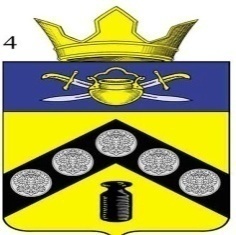 АДМИНИСТРАЦИЯПИМЕНО-ЧЕРНЯНСКОГО СЕЛЬСКОГО ПОСЕЛЕНИЯКОТЕЛЬНИКОВСКОГО МУНИЦИПАЛЬНОГО РАЙОНАВОЛГОГРАДСКОЙ ОБЛАСТИ	ПОСТАНОВЛЕНИЕ	от «27» октября 2022г.                                № 40О назначении проведения публичных слушаний по проекту бюджета Пимено-Чернянского сельского поселения на 2023 год и на плановый период 2024-2025гг.	Руководствуясь пунктом 2 части 3 статьи 28 Федерального Закона от 6 октября 2003 года № 131-ФЗ «Об общих принципах организации местного самоуправления в Российской Федерации», Уставом Пимено-Чернянского сельского поселения Котельниковского муниципального района Волгоградской области, администрация Пимено-Чернянского сельского поселения Котельниковского муниципального района Волгоградской области ПОСТАНОВЛЯЕТ: Назначить на 11 ноября 2022 года в 10.00 часов публичные слушания по проекту бюджета Пимено-Чернянского сельского поселения на 2023 год и на плановый период 2024-2025гг.Определить местом проведения публичных слушаний здание Пимено-Чернянского сельского Дома культуры, расположенного по адресу: 404365, Волгоградская область Котельниковский район, х. Пимено-Черни, ул.Историческая,6.Возложить организацию проведения публичных слушаний на администрацию Пимено-Чернянского сельского поселения.Ознакомление заинтересованных лиц с документами, прилагаемыми к рассмотрению на публичных слушаниях по проекту бюджета Пимено-Чернянского сельского поселения на 2023 год и на плановый период 2024-2025гг. будет осуществляться с 9.00 до 16.00 часов в рабочие дни с понедельника по пятницу до 11 ноября 2022 года в здании администрации Пимено-Чернянского сельского поселения по адресу: 404365, Волгоградская область Котельниковский район, х. Пимено-Черни, ул. Историческая 6, контактный телефон 7-23-17.Установить, что заявки на участие в публичных слушаниях, предложения и замечания по вопросу, выносимому на публичные слушания, принимаются до 9 ноября 2022 года по почте, по адресу: х. Пимено-Черни, ул. Историческая,6 Администрация Пимено-Чернянского сельского поселения.Настоящее постановление вступает в силу со дня его обнародования.Глава Пимено-Чернянского сельского поселения                                       О.В.Кувшинов